         Дидактическая   игра  « Весёлые  Снеговички»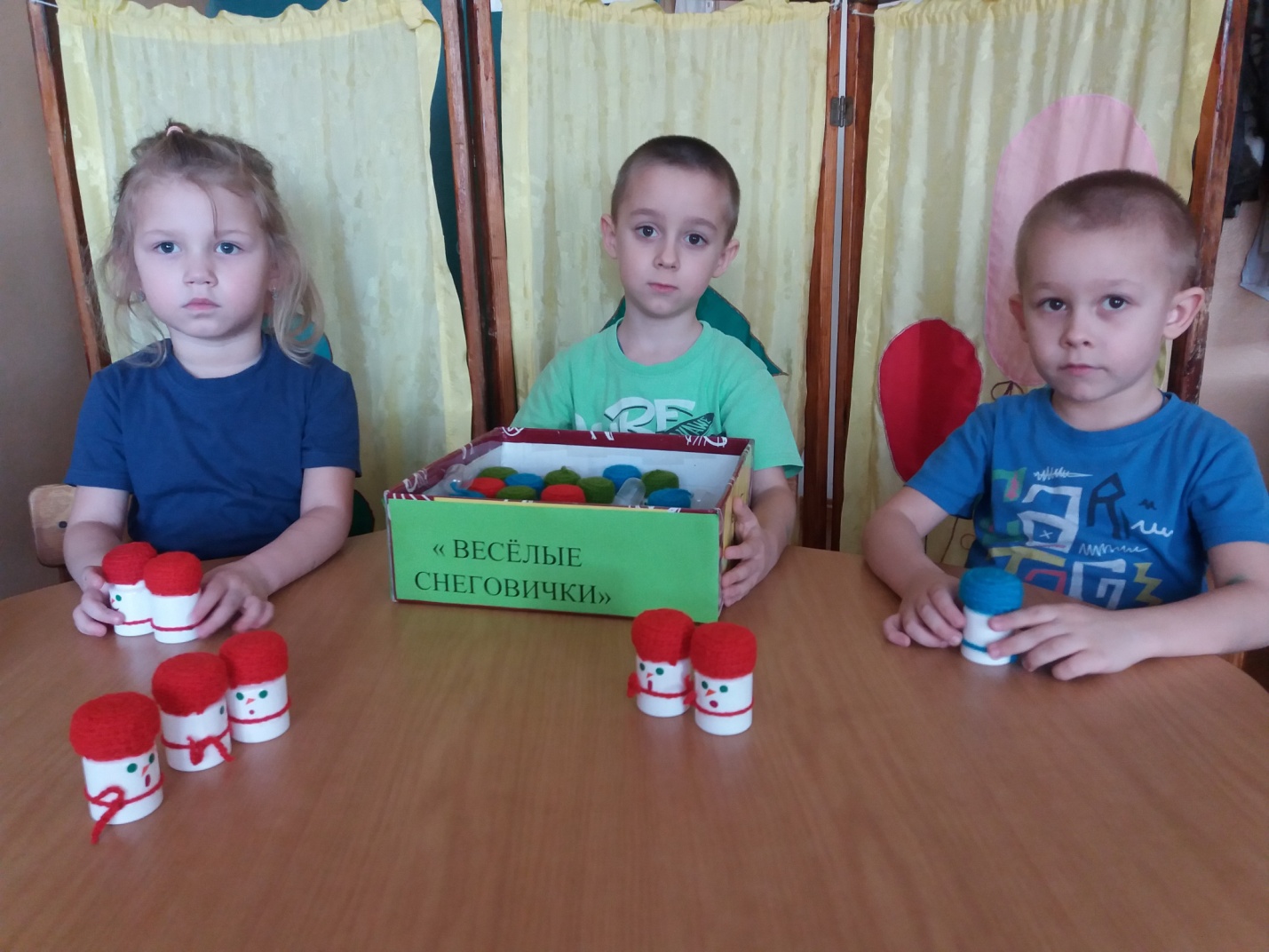 Дидактическую игру разаботала: Воспитатель ГБОУ СОШ с.Екатериновка СП д/с « Ручеёк»Карпухина Е.С.                                                      2019г.Материал для  изготовления: баночки пластиковые из под витаминов, пряжа красного цвета, синего цвета, зелёного  цвета, крючок для вязния, самоклеющаяся бумага, наполнители (песок, бусины, крупа).Последовательность изготовления: Из самоклеющейся бумаги вырезаем глаза, ротики, носики. Вяжем из пряжи шапочки крючком, пояски. Задачи: 1.Закреплять  счет в пределах 10.2.Сравнение предметов по весу. 3.Развивать внимания и слуховое восприятие.4.Группировать снеговичков по цвету шапочек.5. Использование  как погремушки- шумелки.Чему можно научить ребенка с помощью этого пособия:— счет от 1 до 10 — сравнение предметов по весу (снеговики наполнены различными наполнителями ) — развитие внимания (найди различия).-развитие  слухового восприятия (что звучит).-для  украшения  группы  на Новый год.-для развития моторики рук.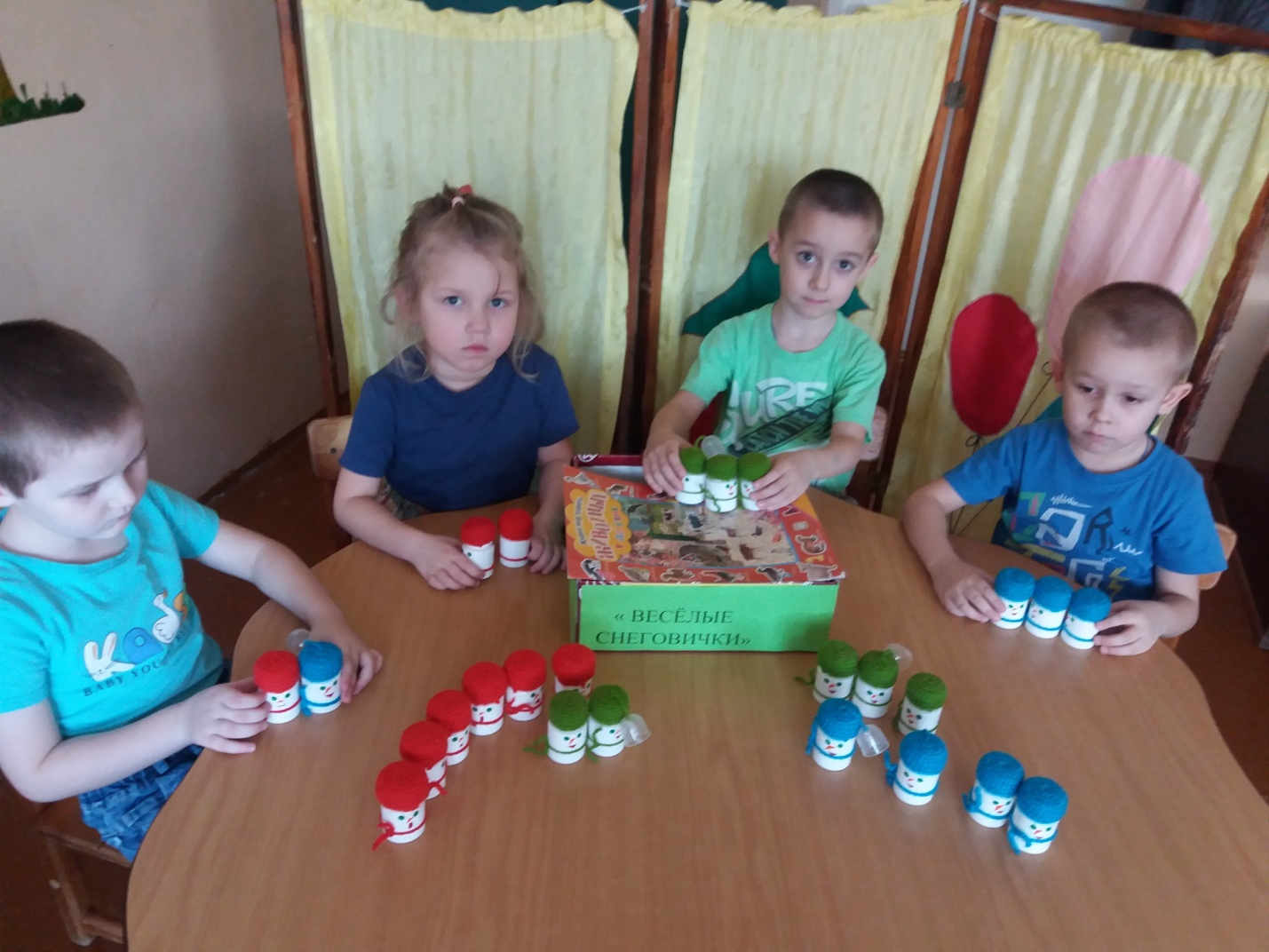 